Почта России доставит все пенсии и пособия на домВ период неблагоприятной эпидемиологической обстановки Почта России делает все, чтобы россияне могли оставаться дома. В апреле почтальоны принесут пенсии и пособия всем получателям на дом. Лишь 8% получающих пенсии клиентов Почты России до сих пор лично приходят за выплатами в отделения связи, но в апреле идти на почту не придется – почтальон доставит пенсии и пособия на дом в установленный день выплаты. По телефону контактного центра 8-800-1-000-000 жители Санкт-Петербурга и Ленинградской области могут также оставить заявку на доставку товаров первой необходимости из ассортимента отделений почтовой связи и оплату коммунальных услуг у почтальонов, оборудованных мобильным почтово-кассовым терминалом (МПКТ). С его помощью можно произвести платежи за услуги ЖКХ, связи, а также воспользоваться услугами Почты России, например, оформить подписку на периодические издания. Этот сервис прост и ничем не отличается от оплаты услуг в почтовых отделениях: приём платежей происходит в режиме реального времени и в подтверждение оплаты клиент получает кассовый чек. Информационная справкаАО «Почта России» – цифровая почтово-логистическая компания, один из крупнейших работодателей России, объединяющий 350 тысяч сотрудников. Входит в перечень стратегических предприятий. В региональную сеть Почты России включены 42 тысячи отделений почтовой связи по всей стране. Ежегодно компания обрабатывает около 3,5 млрд почтовых отправлений. Почта России является проводником почтовых, социальных, финансовых и цифровых услуг для населения, предоставляет качественный сервис для компаний электронной торговли. ПРЕСС-РЕЛИЗ1 апреля 2020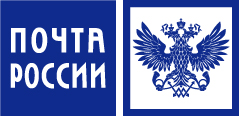 